          《在线课堂》学习单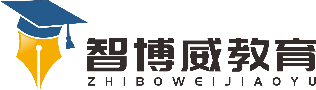 班级：              姓名：单元第八单元 平均数与条形统计图课题平均数温故知新1.亮亮3天写了15个大字,他平均每天写几个大字?2.方弯池塘平均水深110厘米,小飞身高135厘米,不会游泳,如果他去那里学游泳,会不会有危险?自主攀登3.用移多补少的方法求平均数。求平均每人收集多少个矿泉水瓶,就是指每人收集的数量一样多时,这个数量是多少,这样我们可以从多的数量中拿出一部分给少的数量,使它们变成相同的数,这种方法叫“(　　)”法。4.平均数的应用。　　　　欢　乐　队　　
　　　　　　　单位:厘米
　　　　欢乐队的平均身高:
　(148+142+139+141+140)÷　
=710÷　
=　　(厘米)　　　　开　心　队　　
　　　　　　　　　　单位:厘米
开心队的平均身高:
　( 　　　　　　　　　)÷5
=　　÷5
=　　(厘米)5.通过预习,我知道了,平均数就是用一组数据的(　　)除以这组数据的(　　),求平均数的方法还可以用移(　　)补(　　)法,平均数能反映一组数据的(　　)情况。稳中有升6.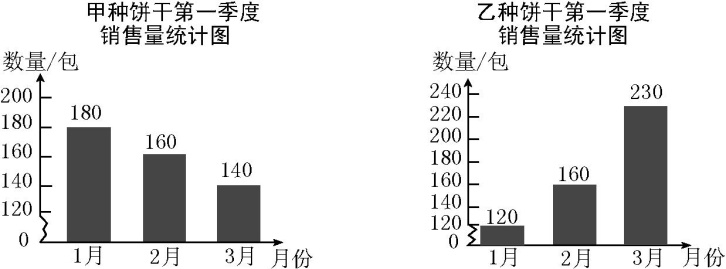 (1)哪种饼干第一季度的月平均销售量多?多多少?(2)从统计图中你还能得到什么信息?说句心里话